Методическая разработка беседы с детьми младшего дошкольного возраста «ВИТАМИНЫ Я ЛЮБЛЮ ,БЫТЬ ЗДОРОВЫМ Я ХОЧУ»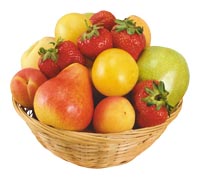 Цель:Научить ребёнка заботиться о своём здоровье.Беседа: Витамины очень нужны детям для укрепления организма. - А вы, ребята, пробовали витамины? Конечно, витамины есть не только в таблетках, но и во многих продуктах. А в каких продуктах есть витамины? Нужно есть больше овощей и фруктов. В них много витаминов А, В, С, Д. В каких продуктах они содержатся и для чего нужны. Витамин А - морковь, рыба, сладкий перец, яйца, петрушка. Важно для зрения. Витамин В - мясо, молоко, орехи, хлеб, курица, горох (для сердца). Витамин С - цитрусовые, капуста, лук, редис, смородина (от простуды). Витамин Д - солнце, рыбий жир (для косточек). Никогда не унываю И улыбка на лице, Потому что принимаю Витамины А, Б, С. Очень важно спозаранку, Есть за завтраком овсянку. Черный хлеб полезен нам И не только по утрам. Помни истину простую Лучше видит только тот, Кто жует морковь сырую, Или сок морковный пьёт. От простуды и ангины помогают апельсины. Ну, а лучше съесть лимон Хоть и очень кислый он. - Я зачитаю четверостишия о продуктах. Если в них говорится о полезных вещах, то вы все вместе говорите: «Правильно, правильно, совершенно верно!». А если о том, что для здоровья вредно, вы молчите. 1. Ешь побольше апельсинов, пей морковный вкусный сок, И тогда ты точно будешь очень строен и высок. 2. Если хочешь стройным быть, надо сладкое любить Ешь конфеты, жуй ирис, строен, стань как кипарис. 3. Чтобы правильно питаться, вы запомните совет: Ешьте фрукты, кашу с маслом, рыбу мед и виноград. 4. Нет полезнее продуктов - вкусных овощей и фруктов. И Сереже и Ирине всем полезны витамины. 5. Наша Люба булки ела и ужасно растолстела. Хочет в гости к нам прийти, в дверь не может проползти. 6. Если хочешь быть здоровым, правильно питайся, Ешь побольше витаминов, с болезнями не знайся. - Молодцы, обязательно скажу вашим мамам, что вы умеете выбирать полезные продукты. - Ребята, я предлагаю вам стать «садовниками здоровья», давайте вырастим чудо-дерево (на столе карточки с продуктами, дети выбирают нужные, вешают их на дерево). - Почему на дереве выросла морковь? - Чем полезно молоко? - Какие овощи и фрукты защищают от вредных микробов? - Мы запомним навсегда, для здоровья нам нужна витаминная еда. Ребята сегодня мы с вами узнали, что овощи и фрукты содержат витамины, которые очень нам нужны, чтобы быть здоровыми, сильными и красивыми.